ПОЯСНЮВАЛЬНА ЗАПИСКА№ ПЗН-63292 від 04.03.2024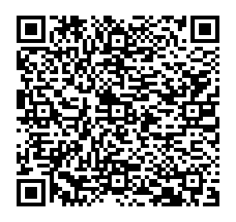 до проєкту рішення Київської міської ради:Про надання КОМУНАЛЬНОМУ НЕКОМЕРЦІЙНОМУ ПІДПРИЄМСТВУ «ДЕРМАТОВЕНЕРОЛОГІЯ» ВИКОНАВЧОГО ОРГАНУ КИЇВСЬКОЇ МІСЬКОЇ РАДИ (КИЇВСЬКОЇ МІСЬКОЇ ДЕРЖАВНОЇ АДМІНІСТРАЦІЇ) земельної ділянки в постійне користування для експлуатації та обслуговування будівлі закладу охорони здоров'я на бульв. Володимира Висоцького, 8 у Деснянському районі міста КиєваЮридична особа:Відомості про земельну ділянку (кадастровий № 8000000000:62:018:0013).3. Обґрунтування прийняття рішення.На замовлення зацікавленої особи землевпорядною організацією розроблено проєкт землеустрою щодо відведення земельної ділянки, який згідно зі статтею 1861  Земельного кодексу України (в редакції до 27.05.2021) погоджено з відповідними органами, зокрема:Відповідно до Порядку набуття прав на землю із земель комунальної власності у місті Києві, затвердженого рішенням Київської міської ради від 20.04.2017 № 241/2463                      (далі – Порядок) набуття прав на сформовану земельну ділянку без зміни її запроєктованого цільового призначення згідно з розробленим, але не затвердженим у встановленому порядку проєктом землеустрою щодо відведення земельної ділянки іншою зацікавленою особою, здійснюється шляхом розробки та розгляду технічної документації із землеустрою стосовно встановлення (відновлення) меж земельної ділянки в натурі (на місцевості) з одночасним затвердженням проєкту землеустрою щодо відведення земельної ділянки.На замовлення зацікавленої особи землевпорядною організацією розроблена технічна документація із землеустрою щодо встановлення (відновлення) меж земельної ділянки в натурі (на місцевості). Враховуючи викладене, відповідно до Земельного кодексу України та Порядку, Департаментом земельних ресурсів виконавчого органу Київської міської ради (Київської міської державної адміністрації) розроблено проєкт рішення Київської міської ради.4. Мета прийняття рішення.Метою прийняття рішення є забезпечення реалізації встановленого Земельним кодексом України права особи на оформлення права користування на землю.5. Особливі характеристики ділянки.Стан нормативно-правової бази у даній сфері правового регулювання.Загальні засади та порядок передачі земельних ділянок у користування зацікавленим особам визначено Земельним кодексом України та Порядком набуття прав на землю із земель комунальної власності у місті Києві, затвердженим рішенням Київської міської ради                           від 20.04.2017 № 241/2463.Проєкт рішення не містить інформацію з обмеженим доступом у розумінні статті 6 Закону України «Про доступ до публічної інформації».Проєкт рішення не стосується прав і соціальної захищеності осіб з інвалідністю та не матиме впливу на життєдіяльність цієї категорії.Фінансово-економічне обґрунтування.Реалізація рішення не потребує додаткових витрат міського бюджету.Відповідно до Податкового кодексу України та Положення про плату за землю в місті Києві, затвердженого рішенням Київської міської ради від 23.06.2011 № 242/5629 «Про встановлення місцевих податків і зборів у м. Києві» (зі змінами та доповненнями) розрахунковий розмір земельного податку складатиме:  628 грн 33 коп. (0,01%).Прогноз соціально-економічних та інших наслідків прийняття рішення.Наслідками прийняття розробленого проєкту рішення стане реалізація зацікавленою особою своїх прав щодо користування земельною ділянкою.Доповідач: директор Департаменту земельних ресурсів Валентина ПЕЛИХ. Назва	КОМУНАЛЬНЕ НЕКОМЕРЦІЙНЕ ПІДПРИЄМСТВО «ДЕРМАТОВЕНЕРОЛОГІЯ» ВИКОНАВЧОГО ОРГАНУ КИЇВСЬКОЇ МІСЬКОЇ РАДИ (КИЇВСЬКОЇ МІСЬКОЇ ДЕРЖАВНОЇ АДМІНІСТРАЦІЇ) (далі – КП «ДЕРМАТОВЕНЕРОЛОГІЯ») Перелік засновників (учасників) юридичної особиКИЇВСЬКА МІСЬКА РАДА
Код ЄДРПОУ засновника: 22883141
Адреса засновника: 01044, м. Київ, вул. Хрещатик, 36 Кінцевий бенефіціарний   власник (контролер)ВідсутнійРеєстраційний номер:від 26.02.2024 № 641714301 Місце розташування (адреса)м. Київ, р-н Деснянський, бульв. Володимира Висоцького, 8  Площа0,4004 га Вид та термін користуванняправо в процесі оформлення (постійне користування) Категорія земельземлі житлової та громадської забудови Цільове призначення03.03 для будівництва та обслуговування будівель закладів охорони здоров'я та соціальної допомоги                    (для експлуатації та обслуговування будівлі закладу охорони здоров'я)  Нормативна грошова оцінка 
 (за попереднім розрахунком*) 6 283 274 грн 11 коп. *Наведені розрахунки нормативної грошової оцінки не є остаточними і будуть уточнені   відповідно до вимог чинного законодавства при оформленні права на земельну ділянку. *Наведені розрахунки нормативної грошової оцінки не є остаточними і будуть уточнені   відповідно до вимог чинного законодавства при оформленні права на земельну ділянку.Головне управління містобудування, архітектури та дизайну міського середовища виконавчого органу Київської міської ради (Київської міської державної адміністрації):від 19.12.2007 № 09-15058Головним управлінням Держземагенства в                     Одеській області:від 25.06.2019 № 9772/82-19 Наявність будівель і споруд   на ділянці:Земельна ділянка забудована нежитловою будівлею шкірно-венерологічного диспансеру № 2, літ. «А» загальною площею 2088,4 кв.м., яка закріплена на                    праві оперативного управління за                                                           КП «ДЕРМАТОВЕНЕРОЛОГІЯ» відповідно до наказу Департаменту комунальної власності м. Києва виконавчого органу Київської міської ради (Київської міської державної адміністрації) від 10.03.2023 № 84 «Про закріплення за комунальним некомерційним підприємством «ДЕРМАТОВЕНЕРОЛОГІЯ» виконавчого органу Київради (Київської міської державної адміністрації) майна комунальної власності територіальної громади міста Києва», право оперативного управління зареєстровано в Державному реєстрі речових прав на нерухоме майно 01.03.2017, номер запису про інше речове право 19362592 (інформаційна довідка з Державного реєстру речових прав на нерухоме майно від 04.03.2024 № 368280325). Наявність ДПТ:Рішенням Київської міської ради від 26.06.2018 № 992/5056 затверджено детальний план території в межах                           вулиць Оноре де Бальзака, Милославської, Миколи Закревського, Олександра Сабурова у Деснянському районі м. Києва. Функціональне   призначення згідно з  містобудівною   документацією:Відповідно до довідки (витягу) з містобудівного кадастру Департаменту містобудування та архітектури виконавчого органу Київської міської ради (Київської міської державної адміністрації) від 12.09.2023                          № 2744/0/012/12-03-23, земельна ділянка за функціональним призначенням належить до території громадських будівель і споруд (існуючі). Правовий режим:Земельна ділянка належить до земель комунальної власності територіальної громади міста Києва. Розташування в зеленій зоні:Земельна ділянка не входить до зеленої зони. Інші особливості:Земельна ділянка розташована за межами червоних ліній.Відповідно до рішення Київської міської ради                                від 08.04.2021 № 566/607 реорганізовано комунальне некомерційне підприємство «Шкірно-венерологічному диспансеру № 2» виконавчого органу Київської міської ради (Київської міської державної адміністрації) шляхом приєднання до  КП «ДЕРМАТОВЕНЕРОЛОГІЯ». Зазначаємо, що Департамент земельних ресурсів не може перебирати на себе повноваження Київської міської ради та приймати рішення про надання або відмову в наданні в користування земельної ділянки, оскільки відповідно до  пункту 34 частини першої статті 26 Закону України «Про місцеве самоврядування в Україні» та статей 9, 122 Земельного кодексу України такі питання вирішуються виключно на пленарних засіданнях сільської, селищної, міської ради.Зазначене підтверджується, зокрема, рішеннями Верховного Суду від 28.04.2021 у справі № 826/8857/16, від 17.04.2018 у справі № 826/8107/16, від 16.09.2021 у справі № 826/8847/16. Зважаючи на вказане, цей проєкт рішення направляється для подальшого розгляду Київською міською радою відповідно до її Регламенту.Директор Департаменту земельних ресурсівВалентина ПЕЛИХ